InformationSpecial Council Meetings are run in accordance with the City of Nedlands Standing Orders Local Law. If you have any questions in relation to items on the agenda, procedural matters, public question time, addressing Council or attending meetings please contact the Executive Officer on 9273 3500 or council@nedlands.wa.gov.au 
Public Question TimePublic question time at a Special Council Meeting is available for members of the public to ask a question about items on the agenda. Questions asked by members of the public are not to be accompanied by any statement reflecting adversely upon any Council Member or Employee.Questions should be submitted as early as possible via the online form available on the City’s website: Public question time | City of NedlandsQuestions may be taken on notice to allow adequate time to prepare a response and all answers will be published in the minutes of the meeting.
Addresses by Members of the PublicMembers of the public wishing to address Council in relation to an item on the agenda must complete the online registration form available on the City’s website: Public Address Registration Form | City of NedlandsThe Presiding Member will determine the order of speakers to address the Council and the number of speakers is to be limited to 2 in support and 2 against any particular item on a Special Council Meeting Agenda. The Public address session will be restricted to 15 minutes unless the Council, by resolution decides otherwise.
DisclaimerMembers of the public who attend Council Meetings Agenda Forum should not act immediately on anything they hear at the meetings, without first seeking clarification of Council’s position. For example, by reference to the confirmed Minutes of Council meeting. Members of the public are also advised to wait for written advice from the Council prior to taking action on any matter that they may have before Council.Any plans or documents in agendas and minutes may be subject to copyright. The express permission of the copyright owner must be obtained before copying any copyright material.Table of ContentsDeclaration of OpeningThe Presiding Member will declare the meeting open at 6pm and will draw attention to the disclaimer on page 2 and will advise that the meeting is being livestreamed.Present and Apologies and Leave of Absence (Previously Approved)Leave of Absence 			None.(Previously Approved) Apologies 				None as at distribution of this agenda.Public Question TimePublic questions submitted to be read at this point. Address by Members of the PublicAddresses by members of the public who have completed Public Address Registration Forms to be made at this point. Disclosures of Financial InterestThe Presiding Member to remind Council Members and Staff of the requirements of Section 5.65 of the Local Government Act to disclose any interest during the meeting when the matter is discussed. A declaration under this section requires that the nature of the interest must be disclosed. Consequently, a member who has made a declaration must not preside, participate in, or be present during any discussion or decision-making procedure relating to the matter the subject of the declaration. However, other members may allow participation of the declarant if the member further discloses the extent of the interest. Any such declarant who wishes to participate in the meeting on the matter, shall leave the meeting, after making their declaration and request to participate, while other members consider and decide upon whether the interest is trivial or insignificant or is common to a significant number of electors or ratepayers. Disclosures of Interest Affecting ImpartialityThe Presiding Member to remind Council Members and Staff of the requirements of Council’s Code of Conduct in accordance with Section 5.103 of the Local Government Act. Council Members and staff are required, in addition to declaring any financial interests to declare any interest that may affect their impartiality in considering a matter. This declaration does not restrict any right to participate in or be present during the decision-making procedure.The following pro forma declaration is provided to assist in making the disclosure."With regard to the matter in item x ….. I disclose that I have an association with the applicant (or person seeking a decision). This association is ….. (nature of the interest).As a consequence, there may be a perception that my impartiality on the matter may be affected. I declare that I will consider this matter on its merits and vote accordingly."The member or employee is encouraged to disclose the nature of the association.Declaration by Members That They Have Not Given Due Consideration to PapersMembers who have not read the business papers to make declarations at this point.Divisional ReportsAppointment of Members to the Metropolitan Regional Road Group – Western Sub GroupPurposeThe Metropolitan Regional Road Group (MRRG) is a body established by Main Roads Western Australia that consists of regional representatives from sub-groups (regions). The City of Nedlands is a member of the Western Sub-Group and requires one Elected Member, and one Technical Officer Representative, as is required from each Local Government. The purpose of this report is for Council to nominate an Elected Member, as the representative for the City of Nedlands.RecommendationThat Council appoints Councillor (insert name) as the Council Representative and Councillor (insert name) to be the Deputy Council Representative to the Metropolitan Regional Road Group - West Sub-Group.Voting RequirementAbsolute Majority. Background The State Road Funds to Local Government Agreement 2023/24 to 2027/28, provides the framework for distribution of State funds available from State Government for local roads. The State Road Funds to Local Government Advisory Committee (SAC) oversees, monitors and recommends to the Minister for Transport the distribution of State funds under the Agreement.Regional Road Groups, under the Agreement, are responsible for developing regional specific policies and procedures within the overarching framework to suit local circumstances. Membership of Regional Road Groups is to comprise of both technical representatives and elected Local Government representatives (Councillors and Commissioners as appointed under the Local Government Act) with all Local Governments regions being represented. In some regions, it is necessary for logistical reasons to form Sub-Groups. These Sub-Groups will also be made up of technical and elected representatives from their member Local Governments. Each Sub-Group will also operate a Technical Group to discuss operational logistics of funding and project delivery, consisting of technical representatives only and is detailed in discussions. Each Sub-Group is to provide a technical and elected member delegate's to represent the Sub-Group at the Regional Road Group meeting. The elected member is a voting member required to make decisions on recommendations from respective technical representatives and industry bodies regarding the administration of the funding in accord with agreements and guidelines.DiscussionThe MRRG manages the Local Government Managed programs within the State Road Funds to Local Government Agreement.Local Government Managed ProgramsLocal Government Managed Programs comprise the following:Direct Grants Road Project GrantsState and Federal Black Spot Strategic and Technical SupportSub-GroupsThe MRRG Policies and Practices provides information on the structure of Sub-Groups. The Metropolitan Local Governments are divided into 6 Sub-Groups comprising:North WestWestCentralEastSouth East andSouth WestThe City of Nedlands is included in the West Sub-Group which also comprises:Town of CambridgeTown of ClaremontTown of CottesloeTown of Mosman Park andShire of Peppermint GroveEach Sub-Group shall consist of an Elected Member and Technical Officer Representative from each attending Local Government.The Sub-Groups shall meet regularly and at least twice yearly. The agenda should include:
An item to review all current funded projects. Quarterly Expenditure Reports are distributed by MRWA to each Local Government and the respective Sub-Group Technical Representatives to assist with the review. Local Governments shall provide an update on projects and report any projects that are at risk.Technical GroupThe Technical Group is made up of nominated Local Government Technical Officers appointed by each of the Metropolitan Sub-Groups.The role of the Technical Group:Review the annual rate of expenditure, Assist in the development and review of future year Programs; prior to endorsement by the Elected Members,Review the MRRG Policies and Practices document, and the Improvement and Rehabilitation Road Project Submission Guidelines; and Provide advice to Sub-Group members on MRRG matters.The Group shall meet prior to the elected member meetings.The Chair, and Deputy Chair are elected for a two-year term in line with Local Government Elections.Elected MembersElected members are the decision-making body for the MRRG. Elected Member representatives are appointed by each of the Sub-Groups to attend the Elected Member meeting.The MRRG Elected Members shall meet at least twice yearly, with Technical Representatives also attending. Only the Elected Members have voting rights.The Chair, and Deputy Chair are elected for a two-year term in line with Local Government Elections.MeetingsThe Technical Committee and Elected Members meetings shall meet at least twice yearly, generally in March/ April and October/November.Sub-Group meetings are held prior to the Technical and Elected Members Meetings with Minutes forwarded to Main Roads Western Australia (MRWA) for inclusion in the Agenda Papers for the Technical and Elected Members meetings.ConsultationNil.Strategic ImplicationsThis item relates to the following elements from the City’s Strategic Community Plan. Vision 	Our city will be an environmentally-sensitive, beautiful and inclusive place.Values	High standard of servicesWe have local services delivered to a high standard that take the needs of our diverse community into account.Great Governance and Civic LeadershipWe value our Council’s quality decision-making, effective and innovative leadership, transparency, accountability, equity, integrity and wise stewardship of the community’s assets and resources. We have an involved community and collaborate with others, valuing respectful debate and deliberation.Easy to Get AroundWe strive for our City to be easy to get around by preferred mode of travel, whether by car, public transport, cycle or foot.Priority AreaRenewal of community infrastructure such as roads, footpaths, community and sports facilities.Working with neighbouring Councils to achieve the best outcomes for the western suburbs as a whole.Budget/Financial ImplicationsThe MRRG is a reliable source of grant revenue for the city which provides assistance in the renewal of our road assets as well as funding for improvement of blackspot and congestion locations. Legislative and Policy ImplicationsMetropolitan Regional Road Group Policies and Practices ﻿State Road Funds to Local Government Agreement Decision ImplicationsIf the Council fails to nominate an Elected Member, the City of Nedlands will be not be sufficiently represented in the assessment of MRRG funding applications.ConclusionThe State Road Funds to Local Government Agreement 2023/24 to 2027/28 (SRFLGA) outlines the allocation of State funds for local roads. Regional Road Groups, formed under this agreement, tailor policies to suit local needs within the established framework and consist of elected Local Government representatives. In the metropolitan region, Sub-Groups have been created who send delegates to Metropolitan Regional Road Group meetings. The City of Nedlands is part of the West Sub-Group, which includes other Western Suburb LGAs. The City requires a nominated Elected Member representative and deputy to attend the Western Sub-Group meetings.Further InformationNil.Declaration of ClosureThere being no further business, the Presiding Member will declare the meeting closed.Meeting & DateCouncil Meeting – 28 November 2023ApplicantCity of NedlandsEmployee Disclosure under section 5.70 Local Government Act 1995 Nil.Report AuthorFinn Macleod – Manager AssetsDirectorMatthew MacPherson – Director Technical ServicesAttachmentsNil.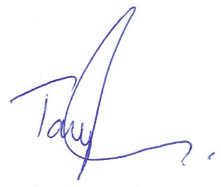 